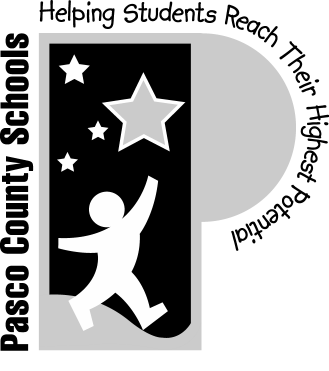 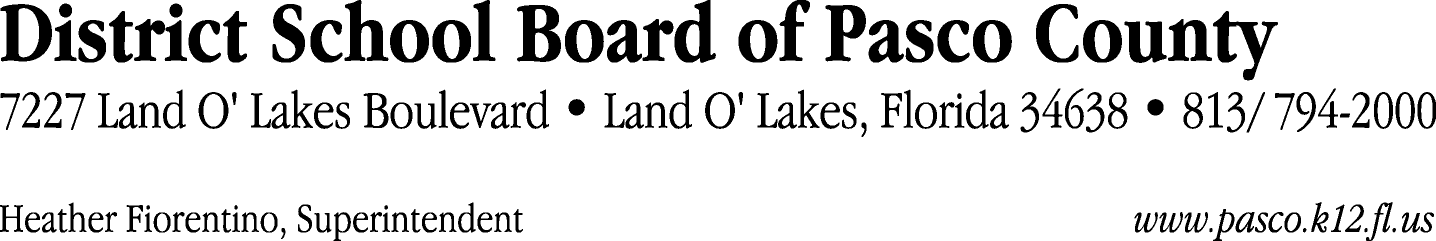 Finance Services Department813/ 794-2294	Fax:  813/ 794-2266727/ 774-2294	TDD:  813/ 794-2484352/ 524-2294						MEMORANDUMDate:	May 3, 2012To:	School Board Members	From:	Judith Zollo, Acting Director of Finance ServicesRe:	Attached Warrant List for May 8, 2012Please review the current computerized list. These totals include computer generated, handwritten and cancelled checks.Warrant numbers 842580 through 842924	3,125,780.74Amounts disbursed in Fund 421	168,810.56Amounts disbursed in Fund 110	540,882.09Amounts disbursed in Fund 130	981,898.35Amounts disbursed in Fund 390	580,296.84Amounts disbursed in Fund 713	19,569.55Amounts disbursed in Fund 921	5,945.01Amounts disbursed in Fund 410	399,950.00Amounts disbursed in Fund 349	45,800.00Amounts disbursed in Fund 871	1,600.00Amounts disbursed in Fund 370	13,842.46Amounts disbursed in Fund 423	5,314.67Amounts disbursed in Fund 793	27,802.71Amounts disbursed in Fund 715	180,969.40Amounts disbursed in Fund 371	3,045.00Amounts disbursed in Fund 378	619.80Amounts disbursed in Fund 422	761.79Amounts disbursed in Fund 379	666.53Amounts disbursed in Fund 398	533.49Amounts disbursed in Fund 711	293.24Amounts disbursed in Fund 792	131,704.42Amounts disbursed in Fund 372	8,374.83Amounts disbursed in Fund 293	3,500.00Amounts disbursed in Fund 432	525.00Amounts disbursed in Fund 714	3,075.00Confirmation of the approval of the May 8, 2012 warrants will be requested at the June 5, 2012 School Board meeting.